Publicado en  el 28/11/2014 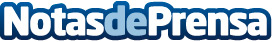 Núria Vilanova, una de las mujeres españolas más influyentesNúria Vilanova junto a Laura Ruíz de Galarreta, directora general de la mujer, Monica oriol presidenta Círculo de Empresarios, Belén Frau, presidenta de Ikea España y Marta Colomina de PWC.Datos de contacto:Núria VilanovaNota de prensa publicada en: https://www.notasdeprensa.es/nuria-vilanova-una-de-las-mujeres-espanolas_1 Categorias: Comunicación http://www.notasdeprensa.es